____________________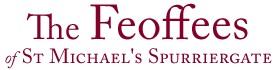 APPLY FOR A GRANT____________________You do not need to use this form if you are a Church of England church seeking help for upkeep or maintenance. See website for details on how to apply.YOUR ORGANISATIONYOUR PROJECT, ACTIVITY OR SERVICETell us about the work you are asking us to help fund.Who will it help and how many people will benefit? Consider how you have arrived at these numbers. Have you carried out any research and surveys?What is the extent of deprivation, need or hardship in the area or group you serve?What results do you expect from it and how will you be able to measure these in terms of impact and reach?Summarise your recent activities particularly relevant to this application and the number of people who use your services.FUNDINGCOMPLETING YOUR APPLICATIONSUPPORTING DOCUMENTSPlease attach your latest ANNUAL REPORT AND ACCOUNTS.  If your organisation is only very new, please submit a BANK STATEMENT AND BUDGET.Please note that we cannot consider your application without these being provided.You are welcome to provide any other supporting documents or images that you feel are relevant but we ask you to limit these to no more than three.Name of your organisation Registered/Postal AddressWebsiteTel numberEmailName and position of person making application on behalf of the organisationContact details of applicant, if different from aboveRegistered Charity/Company number (if applicable)Date establishedAims of your organisationWhat sum are your requesting from the Feoffees?£What is the total cost of the project?£How much has been raised to date? £Please identify these sources.Are you making any contribution from internal resources? £If not, why not?What amount do you will still have to raise?£Whom else have you applied to?Have you applied before for a grant from the Feoffees of St Michael of Spurriergate?If yes, please give approx date.(Please note we only usually consider further grant requests, after a period of two years).How did you hear of us?Signature of person applying on behalf of the organisationDate